Etkinlik Bilgi FormuRaporlamayı yapanBurcu Yılmaz – Yönetim Kurulu BaşkanıEtkinlik Erişilebilir Ders Materyali Geliştirme ProjesiEtkinlik türü / şekliToplantıEtkinlik yeriÇevrimiçiTarih/süre4.02.2021Düzenleyenler 
Destek verenlerEngelsiz Bilişim Platformu – BTE Derneği – Manisa Celal Bayar ÜniversitesiEtkinliğin amacıErişilebilir Ders Materyali  Geliştirme  Projesi KatılımcılarBurcu Yılmaz – Mustafa Özhan Kalaç – Mehmet Emin Korkusuz – Çağlar Arık – Banu Türkuğur Şahin – Yeşim Zorlu – Yusuf Uzun -  Duygu KayamanEtkinlik özetiErişilebilir Ders Materyali Geliştirme proje toplantısında 9 aylık süreç planlandı. Etkinlik takvimi, bütçe, ilgili birimlerin görev ve sorumlulukları taslak olarak tanımlandı.Fotoğraf ve ekler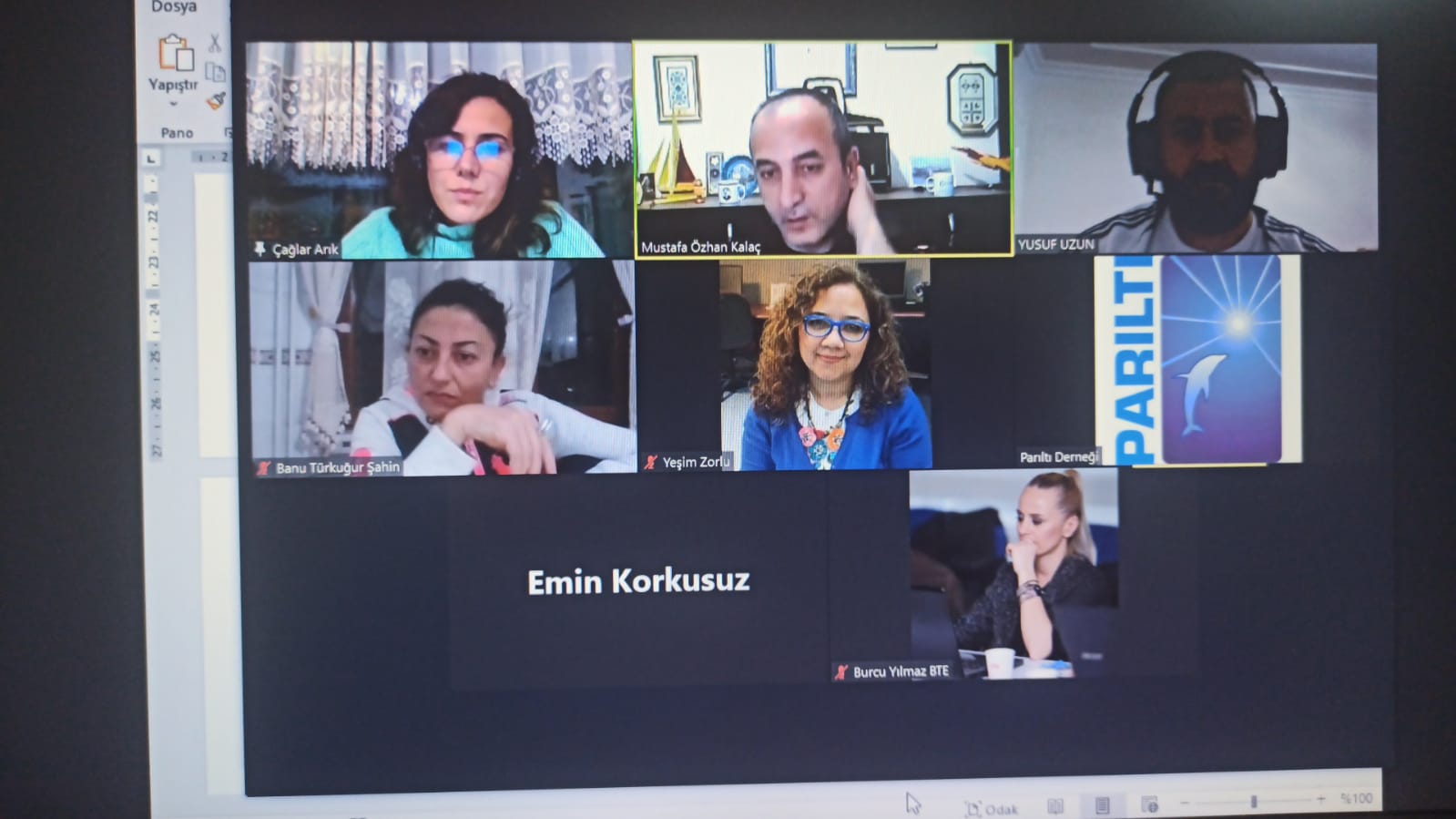 